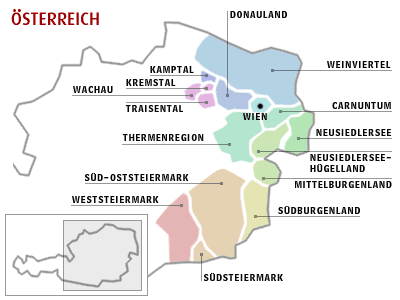 Qualitätsweine  GLASWEISEWeiss & RoseGrüner Veltliner DAC Weingut Kellner, Weinviertel		1/8  € 4,80Grüner Veltliner Rosenberg  Weingut Anton Bauer, Wagra	1/8  € 5,70Chardonnay  Winzerhof Kaiser, Kleinhöflein, Neusiedlersee-Hügelland			1/8  € 4,40Riesling  Schloss Gobelsburg, Weinviertel				1/8  € 4,80Rosé Rosanna Weingut Netzl, Carnuntum				1/8  € 4,90RotZweigelt  Winzerhof Kaiser Kleinhöflein, Neusiedlersee-Hügelland			1/8  € 4,50Blaufränkisch  Winzerhof Kaiser, Kleinhöflein, Neusiedlersee-Hügelland 			1/8  € 4,70Cuvée „Heideboden“ Reserve  ZW/BF/M/CS 						Weingut Münzenrieder, Neusiedlersee				1/8  € 5,50Cuvée Ried Wagram  BLFR/ZW/M/CSWeingut Anton Bauer, Wagram	1/8  € 5,90Weitere Weinempfehlungen glasweise finden Sie in der Speisekarte und auf der Weintafel. Die Füllmenge der Flaschen beträgt jeweils 0,75 Liter, so nicht anders angegeben. Die Weinkarte wurde von Diplom-Sommelière Cornelia Wascher zusammengestellt.2021		„Rosenberg“ JUBILÄUMSWEIN ENGEL 33	Wagram		Weingut Anton Bauer, Feuersbrunn			FS 90 € 342021		„Weinviertel DAC“ 					Weinviertel		Weingut Ernst Kellner, Pulkau				€ 292020		„Terrassen“ Smaragd					Wachau		Weingut Rudi Pichler, Wösendorf			FS 93 € 492018/20	„Grande Reserve“ limited edition			Wagram		Weingut Anton Bauer, Feuersbrunn			FS 94 € 62RIESLING 2020		Federspiel „Terrassen“					Wachau		Domäne Wachau, Dürnstein				 € 352019		„Exclusiv“ Ried Heiligenstein				Kamptal		Weingut Josef Röglsperger, Zöbing			€ 332015		Smaragd „SINGERRIEDEL“				Wachau		Domäne Wachau, Dürnstein				FS 93 € 522021		Smaragd LOIBENBERG				Wachau		Weingut Knoll, Unterloiben 				FS 94	€ 83SAUVIGNON BLANC 2021		„Classic”							Südsteiermark		Weingut Strauss, Gamlitz					€ 322020		„Gamlitzberg”						Südsteiermark		Weingut Strauss, Gamlitz					FS 91 € 382015		Sauvignon blanc OBEGG				Südsteiermark		Weingut Skoff, Gamlitz,			 		FS 94	€ 54CHARDONNAY & BURGUNDER2019		Weissburgunder Ried „Hiesberg“			Kamptal		Weingut Josef Röglsperger, Zöbing			€ 292019		Chardonnay  Ried „Seeberg“				Kamptal		Weingut Josef Röglsperger, Zöbing			€ 292021		Chardonnay „Vom Berg“				Thermenregion		Weingut Alphart, Traiskirchen				€ 372018		Chardonnay RESERVE MASSIVE A		Carnuntum		Weingut Artner, Höflein					FS 93	€ 64WEISSWEINSPEZIALITÄTEN & ROSÉ2020/21	Gelber Muskateller „Steirische Klassik“		Südsteiermark		Weingut Strauss, Gamlitz					€ 292020/21	Welschriesling „Classic“					Südoststeiermark		Weingut Steurer, Teuschen				€ 292020		Traminer		halbtrocken/lieblich		Südsteiermark		Weingut Wieser, Leutschach				€ 292021		Rosé  Rosanna						Neusiedlersee		Weingut Franz Netzl, Göttlesbrunn			€ 29,40	österreichs  süssweine	2017 		Auslese Cuvee 						Neusiedlersee		Weingut Tschida, Illmitz					1/8 5,802017		Beerenauslese 						Neusiedlersee		Weingut Nittnaus, Gols 					0,375 	€ 33,00										5 cl € 	4,80	ÖSTERREICHISCHE ROTWEINE BLAUER ZWEIGELT 2019		Klassik							Weinviertel		Weingut Philipp Zull, Schrattenthal 9			€ 302019/20	„Rubin Carnuntum“ Selektion			Carnuntum			Weingut Franz Netzl, Göttlesbrunn				€ 322020/21	„Goldberg“							Neusiedlersee		Weingut Werner Achs, Gols				FS 93 € 34ST. LAURENT & Cabernet Sauvignon 2016		St. Laurent Reserve „Frauenfeld“			Thermenregion		Weingut Johanneshof Reinisch, Tattendorf		FS 93 € 392016/17	Cabernet Sauvignon-Merlot Reserve		Thermenregion		Weingut Johanneshof Reinisch, Tattendorf		FS 92 € 43BLAUFRÄNKISCH 2013/17	„Perfektion“					Neusiedlersee-Hügelland		Winzerhof Kaiser, Kleinhöflein				€ 322018		„Goldberg“ DAC						Mittelburgenland		Weingut J. Heinrich, Deutschkreutz			FS 93 € 372019	Reserve „Chevalier“ DAC Bio			Mittelburgenland		Weingut Anton Iby, Horitschon				FS 94 € 422015		Blaufränkisch FAT BOY			Neusiedlersee Hügelland		Weingut Migsich, Antau, 				FS 95 | AWC Gold	€ 99FS Falstaff Punkte von Hundert - Österreichs führendes WeinmagazinAWC  Vienna International  Wine ChallangeÖSTERREICHISCHE  ROTWEIN  CUVÉES  2013		„SCHRATTENTHAL 9”	ZW/CS/M		Weinviertel		Weingut Franz Zull, Schrattenthal			FS 91 € 392017		„Ried WAGRAM Reserve”  ZW/CS/BLFR/M	WagramJUBILÄUMSWEIN ENGEL 33Anton Bauer, Feuersbrunn   € 45					MAGNUM 1,5 l 	FS 92 € 882016		„AMAROK“	  	ZW/M/SY/CS		Carnuntum		Weingut Artner, Höflein					FS 93 € 482019		„HEIDEBODEN“ Reserve	ZW/BF/M/CS	Neusiedlersee		Weingut Münzenrieder, Apetlon			FS 90 € 332017		„PANNOBILE“   	ZW/SL/BLFR			NeusiedlerseeWeingut Pittnauer, Gols					FS 93 € 442017		„MAESTRO“ 		BLFR/CS/M			Mittelburgenland		Weingut J. Heinrich, Deutschkreutz			FS 91 € 442017/18	„PHANTOM“ BF/CS/SY/M				Mittelburgenland		Weingut Kirnbauer, Deutschkreutz			FS 94 € 552010		„MONACHUS“	CS/SL/ZW				Neusiedlersee	Weingut Berger, Mönchhof					€ 352018		XUR	(BF|ZW|SL) 						Neusiedlersee		Weingut Werner Achs, Gols 				FS 95	€ 672017		TERRA O	(BF|CS|M|SY)					Mittelburgenland		Weingut S. Heinrich, Deutschkreutz 			FS 95	€ 682016		BELA REX 	(CS|M)					Mittelburgenland		Weingut Gesellmann, Deutschkreutz 			FS 97	€ 782013/15	LEGENDÄR	(BF|M|CS)				Wagram		Weingut Anton Bauer, Feuersbrunn, 			FS 95	€ 133Abkürzungen der Rebsorten:CS = Cabernet Sauvignon| M = Merlot| SY  = Syra| BB =Blauburgunder,BF = Blaufränkisch| ZW = Zweigelt| SL = St. Laurent| PN = Pinot Noirburgunder & Merlot	2018		Merlot „Bärenreiser“					Carnuntum		Weingut Netzl, Göttlesbrunn				FS 93 € 442015		Pinot Noir „Grillenhügel“				Thermenregion		Weingut Johanneshof Reinisch, Tattendorf		FS 92 € 44	INTERNATIONALE WEINE2018			Chianti Santa Christina Superiore  DOCG 		Toskana/Italien		Antinori, Santa Christina					€ 352013		Barolo Tortoniano DOCG				Piemont/Italien		Michele Chiarlo, Calamandrana				€ 692014		Rioja Eguia DOC	 Reserva			La Rioja Alta/Spanien		Azabache, Aldeanueva de Ebro				€ 372018		Shiraz BIN 50						Süd-Australien		Weingut Lindemans, Coonawarra			€ 352017		Cabernet Sauvignon Reserva			Valle del Maipo/Chile		Weingut Santa Rita, Santiago de Chile			€ 37Champagner * sekt * proseccoL’EXQUIS   Blanc de Noirs 100 % Pinot Noir Extra Dry		Champagne		Morel Père & Fils, Les Riceys, Frankreich		€ 64PUR ROSÉ  100 % Pinot Noir Brut					Champagne		Morel Père & Fils, Les Riceys, Frankreich		€ 65Hochriegel „Cuvee Sophie“ Extra Trocken, 			Wien	traditionelle Flaschengärung, Sektkellerei Johann Kattus, 	€ 33Prosecco di Valdobbiadene D.O.C.G. Extra dry				Veneto	Porta Leone						31,50	1 Glas 4,50